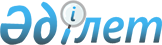 Қобда ауданы әкімінің 2014 жылғы 31 қаңтардағы № 5 "Қобда ауданы аумағында сайлау учаскелерін құру туралы" шешіміне өзгерістер мен толықтырулар енгізу туралы
					
			Күшін жойған
			
			
		
					Ақтөбе облысы Қобда ауданының әкімінің 2015 жылғы 26 ақпандағы № 3 шешімі. Ақтөбе облысының Әділет департаментінде 2015 жылғы 26 ақпанда № 4211 болып тіркелді. Күші жойылды - Ақтөбе облысы Қобда ауданының әкімінің 2018 жылғы 18 шілдедегі № 3 шешімімен      Ескерту. Күші жойылды - Ақтөбе облысы Қобда ауданының әкімінің 18.07.2018 № 3 шешімімен (алғашқы ресми жарияланған күнінен кейін күнтізбелік он күн өткен соң қолданысқа енгізіледі).

      Қазақстан Республикасының 1995 жылғы 28 қыркүйектегі "Қазақстан Республикасындағы сайлау туралы" Конституциялық Заңының 23-бабына, Қазақстан Республикасының 2001 жылғы 23 қаңтардағы "Қазақстан Республикасындағы жергілікті мемлекеттік басқару және өзін-өзі басқару туралы" Заңының 33-бабына сәйкес, Қобда ауданының әкімі ШЕШІМ ҚАБЫЛДАДЫ:

      1. Қобда ауданы әкімінің 2014 жылғы 31 қаңтардағы № 5 "Қобда ауданы аумағында сайлау учаскелерін құру туралы" шешіміне (нормативтік құқықтық актілерді мемлекеттік тіркеу тізілімінде 2014 жылғы 14 ақпанда № 3781 тіркелген, 2014 жылы 21 ақпанда аудандық "Қобда" газетінде жарияланған) мынадай өзгерістер мен толықтырулар енгізілсін: 

      орыс тіліндегі шешімнің бүкіл мәтіні бойынша "Кобдинского" сөзі "Хобдинского" сөзімен ауыстырылсын;

      көрсетілген шешімге қосымшасы осы шешімнің қосымшасына сәйкес жаңа редакцияда жазылсын.

      2. Осы шешім оның алғашқы ресми жарияланған күнінен бастап қолданысқа енгізіледі.

 Қобда ауданы бойынша сайлау учаскелері
№ 414 сайлау учаскесі
Қобда ауылы, Астана көшесі 70, Қобда орта мектебі      Абай көшесі 1, 2, 2а, 3, 5, 6, 8, 8а, 9, 10, 11, 12, 13, 14, 15, 16, 17, 18, 19, 20, 21, 22, 23, 24, 25, 26, 27, 28, 29, 30, 31, 32, 33, 34, 36, 36а, 38, 40, 42, 44, 46, 50/1, 50/2; 

      Тайманов көшесі 1/1, 1/2, 3, 4, 5/1, 5/2, 6, 7/1, 7/2, 7/3, 7/4, 7/5, 7/6, 7/7, 7/8, 8, 10, 11/1, 11/2, 11/3, 11/4, 12, 13, 14, 15, 16, 17, 18, 19, 20, 21, 23, 24, 25, 26, 28, 30, 32, 34, 36, 38; 

      Колесников көшесі 2/1, 2/2, 4, 5/1, 5/2, 6, 7/1, 7/2, 8/1, 8/2, 9/1, 9/2, 10/1, 10/2, 11/1, 11/2, 11/3, 11/4, 12/1, 12/2, 13/1, 13/2, 13/3, 14/1, 14/2, 15, 18, 19, 20, 22, 26, 28, 34; 

      Байтақ тұйық көшесі 1/1, 1/2, 1/3, 1/4, 2, 3/1, 4, 5/1, 5/2; 

      А.Орынбаев тұйық көшесі 9, 11, 12, 14, 16, 18, 20; 

      Н.Нұрымжанов 1/1, 1/2, 3/1, 3/2, 3/3, 5/1, 5/2, 5/3, 7/1, 7/2, 7/3, 7/4, 8/1, 8/2, 9/1, 9/2, 10/1, 10/2, 11/1, 11/2, 13,/1, 13/2, 15/1, 15/2, 17/1, 17/2, 19;

      Қ.Мұңайтпасов тұйық көшесі 3/1, 3/2, 4/1, 4/2, 5/1, 5/2, 6/1, 6/2, 7, 8/1, 8/2, 10/1, 10/2, 12, 14; 

      Әбілқайыр хан көшесі 75, 77, 80, 81, 82, 83, 84, 85, 86, 87, 88, 89, 90, 91, 92, 93, 94, 95, 96, 98, 99, 100, 101/1, 101/2, 102, 103/1, 103/2, 104/1, 104/2, 105; 

      Астана көшесі 61, 63, 65, 66, 67, 69, 71, 72, 73, 74, 75, 76, 77/1, 77/2, 78, 79, 80, 81, 83, 84, 85, 86, 87, 88/1, 88/2, 88/3, 88/4, 88/5, 88/6, 88/7, 88/8, 88/9, 88/10, 88/11, 88/12, 88/13, 88/14, 88/15, 88/16, 89, 92, 94, 96, 97/1, 97/2, 98/1, 99, 101/1, 101/2, 103/1, 103/2, 105/1, 105/2, 107, 109, 110, 111, 112, 113; 

      Алматы көшесі 50, 51, 53, 54, 55, 56, 57, 58, 59/1, 59/2, 60,61, 62, 63, 64, 65, 66, 67, 68, 69/1, 69/2, 70, 71, 72, 73, 74, 75, 76, 77, 78, 80, 81, 82/1, 82/2, 83, 84/1, 84/2, 85, 86/1, 86/2, 87, 88/2, 89/1, 89/2, 90/1, 90/2, 92/1, 92/2, 93/1, 93/2, 93/3, 94/1, 94/2, 95/1, 95/2, 96/1, 96/2, 97, 98/1, 98/2, 99, 100/1, 100/2, 101, 102/1, 102/2, 103, 104/1, 104/2, 104/3, 105, 106/1, 106/2, 108/1, 108/2, 110/1, 110/2 , 112; 

      А.Иманов көшесі 7, 29/1, 29/2, 30, 31, 32/1, 32/2, 34, 36, 38/1, 38/2, 40/1, 40/2, 42/1, 42/2, 44/1, 44/2, 46, 48, 50, 52, 54/1, 54/2, 56, 58, 60, 62; 

      Жеңіс тұйығы 1/1, 1/2, 2, 3/1, 3/2, 4, 6, 8/1, 8/2, 10/1, 10/2, 12, 14, 16;

      Щербак көшесі 11/1, 11/2, 13/1, 13/2, 23/1, 23/2, 25, 27/1, 27/2; 

      А.Әкімжанов көшесі 19а, 23, 25, 27, 29, 35, 39, 41, 43, 45, 47, 49, 51, 53; 

      И.Білтабанов көшесі 48, 50, 52, 54, 56, 58, 60;

      Мұқанов тұйық көшесі 2, 4, 6, 8, 10, 12, 14.

 № 415 сайлау учаскесі
Қобда ауылы, Әбілқайыр хан көшесі 38, Қобда аудандық Мәдениет үйі      А.Әкімжанов көшесі 1, 3, 4, 5, 6, 8, 9, 10, 12, 13, 14, 15, 16, 16а, 17, 18, 18а, 20, 20а, 21, 21/2, 21/4, 22, 24, 26, 28, 30, 31, 32, 33, 34, 36, 38, 40, 42, 44, 55, 56, 57;

      Қобда тұйық көшесі 1/1, 1/2, 1/3, 2/1, 2/2, 3/1, 3/2, 5/1, 5/2, 5/3, 6, 7/1, 7/2, 8, 9/1, 9/2, 8а, 8в, 10, 11/1, 11/2, 13, 15/1, 15/2, 16/1, 16/2, 17, 19/1, 19/2, 19/3; 

      С.Сейфуллин көшесі 1, 2, 3а, 3б, 5/1, 5/2, 16, 17/1, 17/2, 17/3, 17/4, 18, 19, 21, 22, 23, 24, 25, 26, 27, 28, 29, 30, 32, 33, 34, 35, 36, 38, 39, 40, 40а, 41, 43, 45;

      И.Білтабанов көшесі 17, 19, 22, 23, 24, 25, 26, 28, 29, 30, 30а, 31, 32, 33, 34, 35, 36/1, 36/2, 37, 38, 39/1, 39/2, 40, 41, 42, 43, 44, 45, 46, 47, 49, 51, 51/1, 53, 55/1, 55/2, 57/1, 57/2; 

      Әбілқайыр хан көшесі 36, 40/1, 40/3, 41, 41а, 43, 43а, 43б, 45, 45а, 47/1, 47/2, 48, 50/1, 50/3, 50/4, 52, 54, 55, 56, 57, 58, 60, 61, 62, 63, 63а, 65/1, 65/2, 65/3, 66, 67, 68/1, 68/2, 69/1, 69/2, 70, 71, 72, 73; 

      Астана көшесі 35/1, 35/2, 36, 47/1, 49, 50, 51, 53, 56, 55, 57, 58, 59, 60, 62, 64/1, 64/2, 64/3, 64/4;

      Алматы көшесі 24, 25, 26, 27, 29, 30, 31, 32, 33, 34, 35, 36, 37, 38, 39, 40, 41, 42, 43, 44, 45, 47, 48, 49; 

      А.Орынбаев тұйық көшесі 1, 2, 3/1, 3/2, 4/1, 4/2, 5/1, 5/2, 6, 7, 8/1, 8/2; 

      М.Пятковский тұйығы 1, 2, 3, 5/1, 5/2, 6, 8, 10/1, 10/2, 12, 14, 16; 

      М.Прохоров тұйығы 1, 2, 3, 4, 6, 8; 

      Ы.Алтынсарин көшесі 17, 18, 19, 20, 21, 22, 24;

      Көпжасаровтар көшесі 1, 2, 3, 4, 6, 9, 11, 13/1, 13/2, 15/1, 15/2, 17, 19, 21, 23, 25, 27, 29, 31, 35, 37, 39, 43, 45.

 № 416 сайлау учаскесі
Қобда ауылы, Иманов көшесі 1, Қобда аудандық орталық ауруханасы      Ә.Молдағұлова көшесі № 1, 3, 4, 5, 6, 7, 8, 9, 10, 11, 13, 14, 15, 16, 17, 18, 19, 20, 21, 22, 23, 24, 25, 27, 28, 29, 30, 31, 32, 33, 34, 35, 36, 37, 38, 39, 40, 41, 42, 43, 44, 45, 46, 47, 48, 49, 50, 51, 52, 53, 54, 55, 56, 57, 58, 59, 60, 61, 62, 63, 64, 66, 68, 69, 70, 71/1, 71/2, 72, 73/1, 73/2, 74, 75/1, 75/2, 76, 77/1, 77/2, 78, 80, 81, 82/1, 82/2, 83, 84, 85, 86, 87, 88/1, 88/2, 90, 91, 92, 93, 94/1, 94/2, 94а, 94б, 95, 96/1, 96/2, 96/3, 96/4, 96/5, 96/6, 96/7, 96/8, 96/9, 96/10, 96/11, 96/12, 96/13, 96/14, 96/15, 96/16, 96/17, 96/18, 98;

      И.Құрманов көшесі 1, 2, 3, 4, 5, 6, 7, 8, 9, 10, 11, 12, 13, 14, 15, 16, 17, 18, 19, 21, 22, 23, 24, 25, 26, 27, 28, 29, 30, 32, 31/1, 31/2, 33/1, 33/2, 34, 35, 36, 37, 38/1, 38/2, 39, 40/1, 40/2, 41, 42, 43, 47, 61, 63, 65, 49, 53, 57, 25, 45; 

      Кирпичный көшесі 1, 2;

      Ы.Алтынсарин көшесі 1/1, 1/2, 3/1, 3/2, 4/1, 4/2, 4/3, 4/4, 4/5, 4/6, 4/7, 4/8, 4/9, 4/10, 4/11, 4/12, 4/13, 4/14, 4/15, 4/16, 4/17, 4/18, 5/1, 5/2 ,7/1, 7/2, 8/1, 8/2, 9, 10, 12; 

      Астана көшесі 1, 2, 3, 4, 5, 6, 8, 9, 10, 11, 12, 12а, 13, 14, 16, 17, 18, 19, 20, 21, 22, 23, 24, 25, 26, 27, 28, 29, 30; 

      Әбілқайыр хан көшесі 1, 1а, 2, 4, 5, 7, 9, 10, 10а, 11, 12, 13, 14, 16, 17, 19/1, 19/2, 19/3, 20, 21, 22, 23, 25, 27, 28, 29, 30, 31, 32/1, 32/2, 35, 37, 39/1, 39/2, 41; 

      Алматы көшесі 1/1, 1/2, 2, 3, 4, 5, 6, 7, 8, 9, 10, 11, 12, 13, 14, 15, 16, 17, 18, 19, 20, 22, 23;

      А.Иманов көшесі 3, 4/1, 4/2, 5, 6, 7, 8, 9, 10, 11; 

      Көпжасаровтар көшесі 2, 4, 6, 8, 12, 14, 16, 18, 22, 30, 32, 38, 40, 42, 44, 46, 48, 50, 52, 54, 56; 

      И.Білтабанов көшесі 1, 1а, 2, 2а, 2б, 2в, 3, 4, 5, 6, 7, 8, 9, 10, 11, 12, 13, 14, 15, 16, 18, 20; 

      Батыс тұйық көшесі 1/1, 1/2, 2, 3, 4, 5, 6, 7, 8, 9, 10, 11/1, 11/2, 12 ,13, 14, 15, 16; 

      Ақтөбе тұйық көшесі 1, 2, 3, 4, 5, 6, 7, 8, 10;

      А.Жанзақов тұйық көшесі 1/1, 1/2, 2, 3/1, 3/2, 4, 5/1, 5/2, 6, 7/1, 7/2, 8, 9/1, 9/2, 10, 11, 12, 13, 15, 16, 17, 18, 19, 20, 22; 

      Н.Терещенко тұйық көшесі 1, 2, 3, 4, 5, 6/1, 6/2, 7, 8/1, 8/2, 9, 11;

      Тәуелсіздік көшесі 1, 3, 5, 7, 9, 11, 21, 23, 25.

 № 417 сайлау учаскесі
Қобда ауылы, С.Сейфуллина көшесі 44, Қобда қазақ орта мектебі      Щербак көшесі 1, 2, 3, 4, 4а, 5, 6, 7, 8, 9, 10/1, 10/2, 12/1, 12/2, 14/1, 14/2, 16/1, 16/2, 18/1, 18/2, 20/1, 20/2; 

      А.Әкімжанов көшесі, 46, 50, 54, 56, 58, 59, 60, 69, 64, 72, 79;

      С.Сейфуллин көшесі 46/1, 46/2, 48/1, 48/2, 50, 51/1, 51/2, 52, 53, 54, 56, 57, 58, 59, 60, 62, 62а, 63, 64, 65, 66, 67, 68, 69, 71, 72, 73, 74, 75, 76, 77, 78, 79, 83; 

      А.Ауэзов тұйық көшесі 1, 2/1, 2/2, 3, 4/1, 4/2, 5, 6, 7, 8, 9, 10; 

      А.Иманов көшесі 13, 14, 15, 16, 17/1, 17/2, 17/3, 17/4, 18, 20, 21 а, 22, 23, 24, 25, 26, 28; 

      М.Прохоров тұйық көшесі 10, 12 ,14; 

      В.Кошелев көшесі 2/1, 2/2, 3/1, 3/2, 4/1, 4/2, 5/1, 5/2, 6, 7/1, 7/2, 8, 9/1, 9/2, 11/1, 11/2, 12, 13/1, 13/2, 14/1, 14/2, 16/1, 16/2, 17/1, 17/2, 18/1, 18/2, 19/1, 19/2, 20/1, 20/2, 22/1, 22/2, 23, 24, 26, 25, 27, 28, 21, 30; 

      Ы.Алтынсарин көшесі 14/1, 14/2, 17, 18, 19, 20, 21, 22, 24;

      Көпжасаровтар көшесі 47/1, 47/2, 49, 51/1, 51/2, 51/3, 53/1, 53/2, 55/1, 55/2, 57/1, 57/2, 58/1, 58/2, 59, 60/1, 60/2, 61, 62/1, 62/2, 63/1, 63/2, 66, 68/1, 68/2, 70, 71, 73, 69, 75/1, 75/2, 78, 80, 81, 88, 86, 84, 82, 89, 90; 

      Н.Есибулатов тұйық көшесі 1, 2, 3, 4, 5, 6, 7, 8, 9, 10, 11, 12, 13, 14/1, 14/2, 15/1, 15/2, 16/1, 16/2, 17/1, 17/2, 18/1, 18/2, 19/1, 19/2, 20/1, 20/2, 22/1, 22/2, 23, 24, 25, 26, 27/1, 27/2, 28, 30/1, 30/2, 32/1, 32/2, 34/1, 34/2;

      Әжібай би көшесі 1, 3, 4, 7, 10, 14;

      Дербісәлі әулие көшесі 1;

      Қобда-80 жыл 5; 

      М.Өтемісұлы көшесі 9, 11, 13. 

 № 418 сайлау учаскесі      Ақрап ауылы, Мәдениет үйі, 

      Ақрап ауылының шекарасында

 № 419 сайлау учаскесі      Калиновка ауылы, ауылдық клуб,

      Калиновка ауылының шекарасында

 № 420 сайлау учаскесі      Әлия ауылы, Мәдениет үйі, 

      Әлия ауылының шекарасында

 № 421 сайлау учаскесі      Талдысай ауылы, орта мектебі, 

      Талдысай ауылының шекарасында

 № 422 сайлау учаскесі      Бұлақ ауылы, ауылдық клубы, 

      Бұлақ ауылының шекарасында

 № 423 сайлау учаскесі      Бестау ауылы, Пятигор орта мектебі , 

      Бестау ауылының шекарасында

 № 424 сайлау учаскесі      Білтабанов атындағы ауыл, ауылдық клуб, 

      Білтабанов атындағы ауылының шекарасында

 № 425 сайлау учаскесі      Байтақ ауылы, Ропповка бастауыш мектебі, 

      Байтақ ауылының шекарасында

 № 426 сайлау учаскесі      Қосөткел ауылы, Қосөткел негізгі мектебі, 

      Қосөткел ауылының шекарасында

 № 427 сайлау учаскесі      Жарсай ауылы, Жарсай орта мектебі, 

      Жарсай ауылының шекарасында

 № 428 сайлау учаскесі      Ақсай ауылы, Ақсай негізгі мектебі, 

      Ақсай ауылының шекарасында

 № 429 сайлау учаскесі      Қарағанды ауылы, ауылдық клубы,

      Қарағанды ауылының шекарасында 

 № 430 сайлау учаскесі      Жарық ауылы, Жарық орта мектебі,

      Жарық, Жаманкөл ауылдарының шекарасында 

 № 431 сайлау учаскесі      Ортақ ауылы, Ортақ бастауыш мектебі, 

      Ортақ ауылының шекарасында

 № 432 сайлау учаскесі      Қанай ауылы, Қанай негізгі мектебі,

      Қанай ауылының шекарасында

 № 433 сайлау учаскесі      Жаңаталап ауылы, Жаңаталап орта мектебі, 

      Жаңаталап ауылының шекарасында

 № 434 сайлау учаскесі      Жиренқопа ауылы, ауылдық клуб, 

      Жиренқопа ауылының шекарасында 

 № 435 сайлау учаскесі      Құрсай ауылы, Құрсай негізгі мектебі, 

      Құрсай ауылының шекарасында

 № 436 сайлау учаскесі      Қызылжар ауылы, Қызылжар орта мектебі, 

      Қызылжар ауылының шекарасында

 № 437 сайлау учаскесі      Қаракемер ауылы, Қаракемер негізгі мектебі, 

      Қаракемер ауылының шекарасында

 № 438 сайлау учаскесі      Сарбұлақ ауылы, Сарбұлақ ауылдық клубы, 

      Сарбұлақ ауылының шекарасында

 № 439 сайлау учаскесі      Көк үй ауылы, 15 жылдық Қазақстан атындағы орта мектебі, 

      Көк үй ауылының шекарасында

 № 440 сайлау учаскесі      Сөгәлі ауылы, Сөгәлі бастауыш мектебі ,

      Сөгәлі ауылының шекарасында

 № 441 сайлау учаскесі      Коғалы ауылы, Қоғалы негізгі мектебі,

      Коғалы ауылының шекарасында

 № 442 сайлау учаскесі      Терісаққан ауылы, Терісаққан орта мектебі, 

      Терісаққан ауылының шекарасында

 № 443 сайлау учаскесі      Егіндібұлақ ауылы, Жастар үйі, 

      Егіндібұлақ ауылының шекарасында

 № 444сайлау учаскесі      Бегалы ауылы, ауылдық клуб, 

      Бегалы ауылының шекарасында

 № 445 сайлау учаскесі      Өтек ауылы, Өтек орта мектебі,

      Өтек ауылының шекарасында 

 № 446 сайлау учаскесі      Жарсай ауылы, Қиыл бастауыш мектебі, 

      Жарсай ауылының шекарасында


					© 2012. Қазақстан Республикасы Әділет министрлігінің «Қазақстан Республикасының Заңнама және құқықтық ақпарат институты» ШЖҚ РМК
				
      Аудан әкімі 

А. Жүсібалиев

      КЕЛІСІЛДІ:

      Қобда аудандық аумақтық 
сайлау комиссиясының төрайымы

Р.Жолдыбаева
Қобда ауданы әкiмiнiң 2014 жылғы "31" қаңтардағы № 5 шешiмiне қосымшаҚобда ауданы әкiмiнiң 2015 жылғы "26" ақпандағы № 3 шешiмiне қосымша